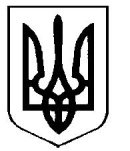 УкраїнаВерховинська селищна рада Верховинського району Івано-Франківської областівосьмого скликання двадцять сьома   сесія РІШЕННЯвід 11.07.2023 року          			                                                  с-ще Верховина№364-27/2023Про внесення змін до бюджетуВерховинської селищної територіальної  громади на 2023 рікКеруючись Бюджетним кодексом України, Законом України «Про місцеве самоврядування в Україні», рішенням сесії Івано-Франківської обласної ради від 09.06.2023 року № 679-22/2023, рішенням сесії селищної ради від 15.12.2022 року № 330-23/2022 «Про бюджет Верховинської селищної територіальної громади на 2023 рік», враховуючи протоколи комісій селищної ради з питань соціального захисту, фінансів, бюджету, планування соціально-економічного розвитку, інвестицій, міжнародного співробітництва та у справах учасників АТО від 09.03.2023 року №4, від 09.05.2023 року №8, від 28.06.2023 року №9, від 05.07.2023 року №10, селищна рада ВИРІШИЛА:Внести зміни до додатків 1, 2, 3,4, 5, 7 рішення селищної ради від 15.12.2022 року №330-23/2022 «Про бюджет Верховинської селищної територіальної громади на 2023 рік»: Збільшити обсяг дохідної частини загального фонду бюджету селищної територіальної громади за кодом класифікації доходів  41053900 «Інша субвенція з місцевого бюджету» сумі 72 000,00 гривень.Збільшити обсяг видаткової частини загального фонду бюджету селищної територіальної громади в сумі 72 000,00 гривень для спрямування головному розпоряднику бюджетних коштів селищного бюджету -    Верховинській селищній раді за КПКВК 0113242 КЕКВ 2730 в сумі 72 000,00 гривень для надання ветеранам ОУН-УПА одноразової матеріальної допомоги на оздоровлення (щорічно). Збільшити обсяг дохідної частини загального фонду бюджету селищної територіальної громади за кодом класифікації доходів   41053900 «Інші субвенції з місцевого бюджету» сумі 240 000,00 гривень.Збільшити обсяг видаткової частини загального фонду бюджету селищної територіальної громади в сумі 240 000,00 гривень для спрямування головним розпорядникам бюджетних коштів селищного бюджету:Відділу культури Верховинської селищної ради кошти в сумі 65 000,00 гривень, з них за: КПКВК 1014060 КЕКВ 2210 – 40 000,00 гривень для придбання будівельних матеріалів для поточного ремонту фасаду приміщення будинку культури села Верхній Ясенів, за КПКВК 1014060 КЕКВ 2240 – 25 000,00 гривень для для придбання та встановлення енергозберігаючих вікон для приміщення організаційно-методичного центру відділу культури;Відділу освіти, молоді та спорту Верховинської селищної ради кошти в сумі 175 000,00 гривень, з них за: КПКВК 0611021 КЕКВ 2210 – 140 000,00 гривень для придбання будівельних матеріалів для утеплення приміщення Ільцівського ліцею, за КПКВК 0611021 КЕКВ 2240 – 35 000,00 гривень для поточного ремонту мережі теплопостачання та водовідведення для Верхньоясенівського ліцею.Збільшити обсяг дохідної частини спеціального фонду бюджету селищної територіальної громади на 2023 рік за кодом класифікації доходів бюджету   41053900 «Інші субвенції з місцевого бюджету» сумі 631 500,00 гривень.Збільшити обсяг видаткової частини спеціального фонду бюджету селищної територіальної громади на 2023 рік для спрямування їх головному розпоряднику бюджетних коштів – відділу освіти, молоді та спорту за КПКВ 0617370 КЕКВ 3132 в сумі 631 500,00 гривень на виконання проекту «Капітальний ремонт частини приміщення спального корпусу (системи опалення) Верховинського ліцею №1».Збільшити обсяг дохідної частини загального фонду  селищного бюджету за кодом 41040400 «Інші дотації з місцевого бюджету» (для надання компенсації закладам комунальної форми власності) в сумі 130 917,71 гривень;  Збільшити видаткову частину загального фонду  селищного бюджету в сумі 130 917,71  гривень  для спрямування головному розпоряднику бюджетних коштів селищного бюджету» -  відділу освіти, молоді та спорту Верховинської селищної ради за КПКВК 0611021 КЕКВ 2273 – 130 917,71  гривень.Збільшити дохідну частину загального фонду селищного бюджету на 2023 рік, за рахунок перевиконання власних надходжень, в сумі 990 000,00 гривень за кодами класифікації доходів:11010100 «Податок на доходи фізичних осіб, що сплачується податковими агентами, із доходів платника податку у вигляді заробітної плати» 239300,00 грн.;13030100 «Рентна плата за користування надрами для видобування інших корисних копалин загальнодержавного значення» 35,00 грн.;18010100 «Податок на нерухоме майно, відмінне від земельної ділянки, сплачений юридичними особами, які є власниками об`єктів житлової нерухомості» - 2632,00 грн.;18010300 «Податок на нерухоме майно, відмінне від земельної ділянки, сплачений фізичними особами, які є власниками об`єктів нежитлової нерухомості» - 17600,00 грн.;18010600 «Орендна плата з юридичних осіб» - 262200,00 грн.;18011000 «Транспортний податок з фізичних осіб» - 20833,00 грн.;18050300 «Єдиний податок з юридичних осіб» - 296400,00 грн.;18050500«Єдиний податок з сільськогосподарських товаровиробників, у яких частка сільськогосподарського товаровиробництва за попередній податковий (звітний) рік дорівнює або перевищує 75 відсотків» - 9410,00 грн.;21010300 «Частина чистого прибутку (доходу) комунальних унітарних підприємств та їх об`єднань, що вилучається до відповідного місцевого бюджету» - 60,00 грн.;21081500 «Штрафні санкції, що застосовуються відповідно до Закону України `Про державне регулювання виробництва і обігу спирту етилового, коньячного і плодового, алкогольних напоїв, тютюнових виробів, рідин, що використовуються в електронних сигаретах, та пального» - 80000,00 грн.;22012600 «Адміністративний збір за державну реєстрацію речових прав на нерухоме майно та їх обтяжень» - 61530,00 грн.10. Збільшити видаткову частину загального фонду бюджету територіальної громади спрямувавши в сумі 990 000,00 гривень   для спрямування їх головним  розпорядникам бюджетних коштів :Відділу освіти, молоді та спорту Верховинської селищної ради за КПКВК 0617370 КЕКВ 3132 в сумі  130 000,00 гривень (для Верховинського ліцею №1 для капітального ремонту протирадіаційного укриття). Здійснити передачу коштів із загального фонду в сумі 130 000,00 гривень до спеціального фонду (бюджету розвитку);Верховинській селищній раді в сумі 601 100,00 гривень за: - КПКВК 0119800 КЕКВ 2620 – 300 000,00 гривень з них:  на здійснення заходів «Комплексної програми забезпечення правопорядку, боротьби із злочинністю та корупцією, захисту прав і свобод громадян на 2023 рік» - 200 000,00 гривень, на заходи «Програми підвищення ефективності  роботи Верховинського відділу державної реєстрації актів цивільного стану у Верховинському районі, щодо надання послуг населенню на території Верховинської селищної ради» на 2023 рік  - 50 000,00 гривень, на заходи Програми інформаційно-аналітичної роботи, протидії проявам терористичного характеру на об`єктах критичної інфраструктури, організованій злочинній діяльності та корупції на території  Верховинської селищної ради на 2023 рік» - 50 000,00 гривень;- КПКВК 0117110 КЕКВ 2610 – 15 000,00  гривень на заходи «Програми розвитку агропромислового комплексу та сільських територій Верховинської селищної ради на 2021-2023 роки» на 2023 рік;- КПКВК 0112111 КЕКВ 2610 – 160 000,00  гривень на оплату енергоносіїв для КНП «Верхонський центр первинної медико-санітарної допомоги»;- КПКВК 0118230 КЕКВ 3110 – 126 100, 00 гривень, на заходи «Програми підтримки Збройних сил України». Здійснити передачу коштів із загального фонду в сумі 126 100,00 гривень до спеціального фонду (бюджету розвитку);.Службі у справах дітей Верховинської селищної ради за КПКВК 0910160 КЕКВ 2275 в сумі 10 000,00 гривень.Фінансовому управлінню Верховинської селищної ради в сумі 248 900,00 гривень за:- КПКВК 3719770 КЕКВ 2620 – 50 000,00  гривень для передачі міжбюджетного трансферту (субвенційної допомоги) на забезпечення першочергової допомоги Великоолександрівській селищній територіальній громаді Херсонської області (укласти договір з урахуванням рекомендацій Міністерства регіонального розвитку громад та територій України та з метою реалізації постанови Кабінету Міністрів України від 27.09.2022№1083 «Про внесення змін до пункту 1 постанови Кабміну України від 11 березня 2022 р. №252» в частині погодження Мінфіном рішення про передачу коштів між місцевими бюджетами);- КПКВК 3719770 КЕКВ 3220 – 148 900,00  гривень для передачі міжбюджетного трансферту обласному бюджету  та укласти відповідний договір.  Здійснити передачу коштів із загального фонду в сумі 148 900,00  гривень до спеціального фонду (бюджету розвитку); - КПКВК 3718710 КЕКВ 9000 – 50 000,00  гривень на збільшення резервного фонду бюджету селищної територіальної громади.11. Спрямувати залишок коштів спеціального фонду бюджету селищної територіальної громади, який склався станом на 01.01.2023 року, в сумі 50 000,00 гривень від повернення коштів безвідсоткового кредиту у 2022 році головному розпоряднику бюджетних коштів - Верховинській селищній раді за КПКВК 0118861 КЕКВ 4113 на виконання заходів  «Програми розвитку малого і середнього підприємництва Верховинської селищної ради на 2021-2023 роки» та внести зміни до плану заходів на 2023 рік. 12. Спрямувати частину вільного залишку коштів бюджету розвитку селищного бюджету, який склався станом на 01.01.2023 року, в сумі 8 900,00 гривень головному розпоряднику бюджетних коштів - Верховинській селищній раді за КПКВК 0118230 КЕКВ 3110 – 8 900, 00 гривень, на заходи «Програми підтримки Збройних сил України».Внести зміни до планових призначень головного розпорядника бюджетних коштів селищного бюджету, а саме по:Відділу культури Верховинській селищній раді зменшити планові призначення загального фонду за   КПКВК 1014020 КЕКВ 2250 – 50000,00 гривень та збільшити  за КПКВК  1014060 КЕКВ 2210  - 25000,00 гривень, КЕКВ 2240 - 25000,00 гривень.Верховинській селищній раді: по Верховинському селищного центру соціальних служб зменшити планові призначення загального фонду за   КПКВК 0113121 КЕКВ 2210 – 29 000,00 гривень та збільшити  за КПКВК  0113121 КЕКВ 2111 – 20 000,00 гривень, КЕКВ 2120 – 9 000,00 гривень; по селищній раді зменшити планові призначення за КПКВК 0118420 КЕКВ 2210 в сумі 50 000,00 гривень, передбачені на виконання «Програми підтримки засобів масової інформації – редакції літературно-мистецького альманаху «Писанка» на 2023 – 2025 роки»» та  збільшити планові призначення за КПКВК 0110180 КЕКВ 2210 в сумі 50 000,00 гривень на виконання «Програми підтримки засобів масової інформації – редакції літературно-мистецького альманаху «Писанка» на 2023 – 2025 роки». Відділу освіти, молоді та спорту Верховинської селищної ради: - зменшити планові призначення за КПКВК 0611021 КЕКВ 2240 в сумі 70 000,00 гривень по загальноосвітніх навчальних закладах та за КПКВК 0611021 КЕКВ 2272 в сумі 26 700,00 гривень,  та спрямувати їх за КПКВК 0611021 КЕКВ 2240 в сумі 96 700,00 гривень  по Верховинському ліцею №1.Збільшити обсяг дохідної частини спеціального фонду селищного бюджету за кодом бюджетної класифікації 50110000 «Цільові фонди, утворені Верховною Радою Автономної Республіки Крим, органами місцевого самоврядування та місцевими органами виконавчої влади» в сумі 25 000,00 гривень та відповідно збільшити призначення головного розпорядника  бюджетних коштів - селищної ради за КПКВК 0117622 КЕКВ 2240 – 50 000, 00 гривень, на заходи «Програми розвитку туризму Верховинської селищної ради на 2021- 2023 роки» на 2023 рік.15. Затвердити розпорядження селищної ради «Про виділення коштів з резервного фонду селищного бюджету»: від 03.05.2023 року №76-д (5 000,00 гривень для виділення допомоги Марійчук В.І.), від 14.06.2023 року №92-д (10 000,00 гривень для виділення допомоги Додюк В.В.) і №93-д (3 000,00 гривень для виділення допомоги Сумарук І.М.).16. Фінансовому управлінню Верховинської селищної ради (С.Блищук) внести зміни до розпису бюджету Верховинської селищної територіальної громади на 2023 рік за програмною та економічною класифікацією доходів та видатків бюджету селищної територіальної громади.17. Контроль за виконанням рішення покласти на  постійну комісію з  питань соціального захисту, фінансів, бюджету, планування соціально-економічного розвитку інвестицій, міжнародного співробітництва та у справах учасників АТО (Я.Стефурак).Селищний голова                                                        Василь МИЦКАНЮКСекретар ради                                                              Петро АНТІПОВ